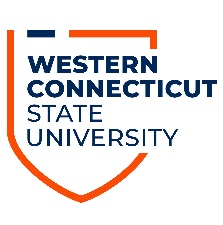 Statement Report FormIn detail, please describe the entire incident that occurred from your personal perspective.I understand that by completing and signing this report, I am stating that what is contained herein is true to the best of my knowledge.  I also expect that the university will take whatever action is deemed necessary to correct the problem identified in this report.  I will be willing to back up this report with testimony, if necessary.Print Name					Signature					Date*Please send form to Office of Judicial Affairs, Westside Campus Center 320 after completing.